Ministry of Higher Education And Scientific Research Al-Mustaqbal University College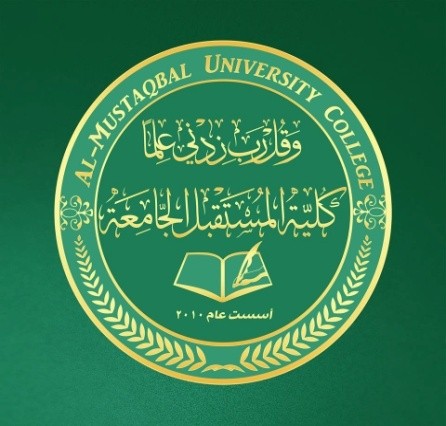 Department of Medical laboratory techniquesLeukemiaLec 15 3ed stage hematologyDefinitionDefinition It is a group of malignant disorder, affecting the blood and blood –forming-.tissue of the bone marrow lymph system and spleenThe word Leukemia comes from the Greek leukos which means "white" and aima- "which means "bloodAcute leukemia consist of predominantly immature, poorly differentiated 1 cells (usually blast forms). Acute leukemia are divided into(Acute Lymphocytic Leukemia (ALL- (Acute Myelogenous Leukemia (AML-.Chronic leukemia have more mature cells than acute leukemia-2They usually manifest as abnormal leukocytosis and mostly asymptomatic person. Chronic leukemia are divided intoChronic lymphocytic leukemia –CLL- Chronic myelogenous leukemia-CML-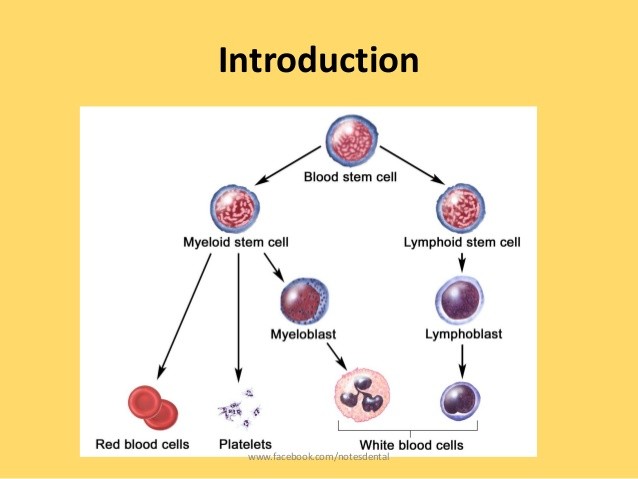 Acute Myeloblastic LeukemiaStem cell disorder characterized by malignant neoplastic proliferation and accumulation of immature and nonfunctional hematopoietic cells in the BMRisk factors Chemo/radiation -Exposure to benzeneAML is a malignant, clonal disease that involves proliferation of blasts in Bone marrow and Peripheral BloodAML is: It is a blood cancer ,Failure to produce normal cells (Neutrophil etc) ,Highly heterogeneous ,Mostly in adult with a median age of onset of 50 yr , Belong to myeloid group cancer mainly Neutrophils There is no enough Neutrophils for killing bacteriaAML is based on Cellular differentiation(?What type of cell )(granulocyte, monocyte , erythroid, or megakaryocytic) Classified asM0 Minimally differentiated-1.M1 Myeloblastic 2-M2 Myeloblastic with differentiation-2 M3 Promyelocytic -3M4 Myelomonocytic-4 M5 Monoblastic -5M6 Erythroleukemia -6M7 Megakaryocytic -7PathophysiologyUncontrolled growth of blasts in marrow leads to Stop normal cells production ..Appearance of blasts in peripheral blood.(Accumulation of blasts in other sites (Kidney , Liver, spleen.Function disorders of many organs(Patient`s Symptoms (Clinical Features of AML(Anemia (weakness, fatigue, dyspnea on exertion (thrombocytopenia ,Bleeding (mucosal bleeding, purpura (Leukopenia -Infection (neutropeniaLab Features: Peripheral blood LabWBC count: 20% blasts present -1Auer rods: fused primary granules in myeloblastsRBCs Decreased - Hgb < 10g/dL Inclusions reflect rbc maturation-2 Platelets Decreased Megakaryocyte fragments -3Bone marrow aspirate-and biopsy >20% blasts in BM myeloblast is the predominant cell-4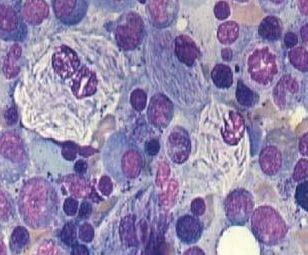 Bone marrow aspirate-and biopsy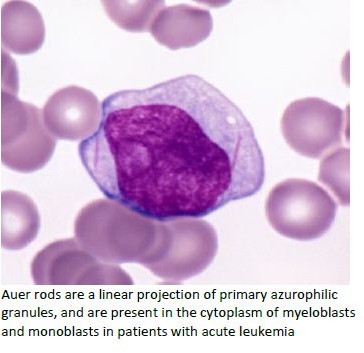 (Acute lymphoblastic leukemia (ALLAcute lymphoblastic leukemia (ALL) is a malignant (clonal) disease- of the bone marrow in which early lymphoid precursors proliferate.and replace the normal hematopoietic cells of the marrowALL is the most common type of cancer and leukemia in children-Classification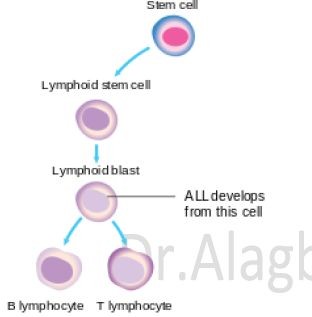 (B-cell precursors (80 to 85% of cases.(T-cell precursors (15 to 20% of cases(Acute lymphoblastic leukemia (ALL(a blood cancer , It is a failure to produce normal cells (Lymphocytes Incidence about 85% of childhood leukemiaBelong to Lymphoid group cancerThere is no enough Lymphocytes to kill viruses, fungus and produce antibodiesLaboratory findingsWBC 1. Normal count 2. Lower count 3. Higher count-1 Blood smear study RBC: Normocytic anemia-2PLTs: Low count , WBC: lmphoblast 90% = Normal other cells 10%:Bone marrow biopsy and aspirate-3Must presence of 30% cells are blast ,abnormal white blood cells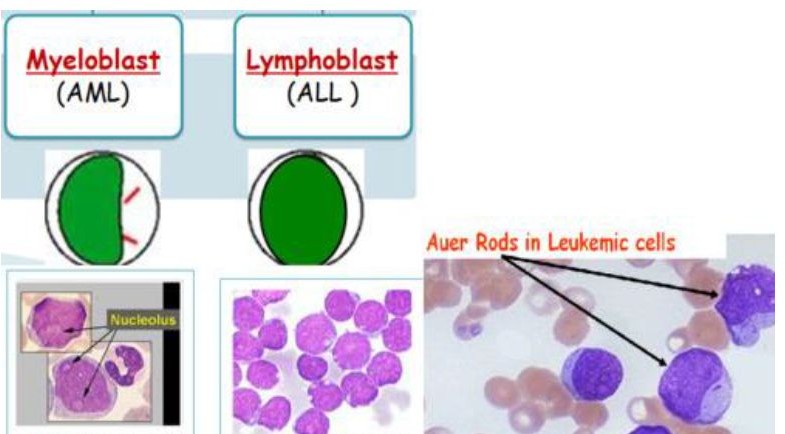 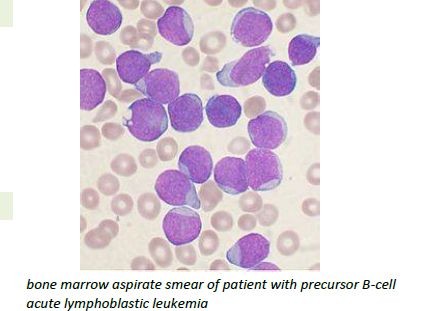 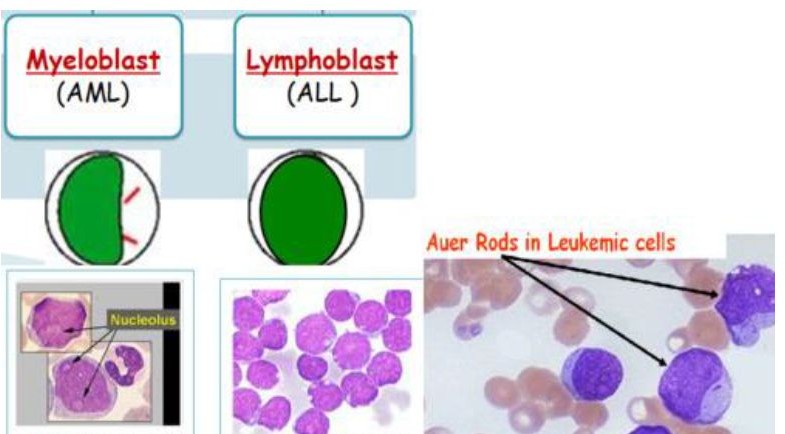 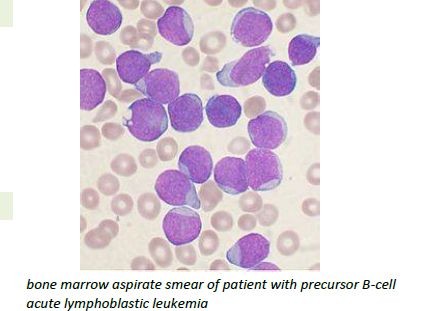 